INDICAÇÃO Nº 6953/2017Sugere ao Poder Executivo Municipal que proceda a intensificação de patrulhamento nos Bairros Vale das Cigarras e Caiubi. (A).Excelentíssimo Senhor Prefeito Municipal, Nos termos do Art. 108 do Regimento Interno desta Casa de Leis, dirijo-me a Vossa Excelência para sugerir ao setor competente que proceda a intensificação de patrulhamento nos Bairros Vale das Cigarras e Caiubi.Justificativa:Fomos procurados por munícipes solicitando essa providencia, pois essa é uma forma de inibir a ação de marginais e tentar aumentar a segurança.Plenário “Dr. Tancredo Neves”, em 31 de Agosto de 2017.José Luís Fornasari                                                  “Joi Fornasari”Solidariedade                                                    - Vereador -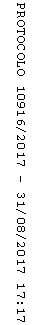 